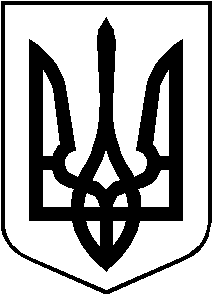 РОЖИЩЕНСЬКА МІСЬКА РАДАЛУЦЬКОГО РАЙОНУ ВОЛИНСЬКОЇ ОБЛАСТІвосьмого скликанняРІШЕННЯ  24 листопада 2022 року                                                                                 № 26/27Про внесення змін до рішення Носачевичівської сільської ради та щодо заміни сторони орендаря         Розглянувши клопотання СІЛЬСЬКОГОСПОДАРСЬКОГО ПРИВАТНОГО ПІДПРИЄМСТВА «ЗАРІЧЧЯ-АГРО», керуючись пунктом 34 частини 1 статті 26 Закону України «Про місцеве самоврядування в Україні», статтями 12, 93, 124, розділом Х «Перехідних положень» Земельного Кодексу України, статтями 4, 6, 16 Закону України «Про оренду землі», враховуючи рекомендації постійної комісії з питань депутатської діяльності та етики, дотримання прав людини, законності та правопорядку, земельних відносин, екології, природокористування, охорони пам’яток та історичного середовища від 17.11.2022 № 29/15, міська рада ВИРІШИЛА:        1. Замінити сторону орендаря з Безверхого Володимира Степановича на СПП «ЗАРІЧЧЯ-АГРО», (код ЄДРПОУ 41863831) в договорі оренди землі від 06.06.2018 року, у зв’язку з включенням майна до статутного капіталу та укласти додатку угоду про заміну сторін  у договорі оренди землі.       2. Внести зміни до рішення Носачевичівської сільської ради                        від 15.05.2018 року № 24/33 «Про затвердження проекту землеустрою щодо інвентаризації земельної ділянки та надання в оренду земельної ділянки          гр. Безверхому В.С.» (зі змінами), а саме: - п.2 рішення викласти у такій редакції «2. Надати земельну ділянку в довгострокову оренду терміном на 49 років СПП «Заріччя-Агро» площею 2,8607га ( в т. ч. по угіддях згідно форми 6-зем:3. Сільськогосподарські землі (всього) – ) кадастровий номер – 0724584600:01:002:0072 для ведення товарного сільськогосподарського виробництва, що розташована в                     с. Носачевичі по вул. Зарічна, 5 Луцького (колишнього Рожищенського) району Волинської області. Встановити орендну плату в розмірі 10% від нормативної грошової оцінки земельної ділянки».        3. Контроль за виконанням даного рішення покласти на постійну комісію з питань депутатської діяльності та етики, дотримання прав людини, законності та правопорядку, земельних відносин, екології, природокористування, охорони пам’яток та історичного середовища Рожищенської міської ради.         Міський голова     	             Вячеслав ПОЛІЩУКСупрун Аліна 21541